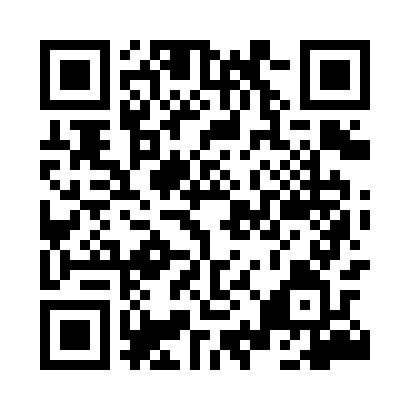 Prayer times for Nowy Zielun, PolandWed 1 May 2024 - Fri 31 May 2024High Latitude Method: Angle Based RulePrayer Calculation Method: Muslim World LeagueAsar Calculation Method: HanafiPrayer times provided by https://www.salahtimes.comDateDayFajrSunriseDhuhrAsrMaghribIsha1Wed2:255:0612:385:478:1010:412Thu2:245:0412:385:488:1210:433Fri2:245:0212:375:498:1410:434Sat2:235:0012:375:508:1510:445Sun2:224:5812:375:518:1710:456Mon2:214:5612:375:528:1910:467Tue2:204:5512:375:538:2110:468Wed2:204:5312:375:548:2210:479Thu2:194:5112:375:558:2410:4810Fri2:184:4912:375:568:2610:4811Sat2:174:4712:375:578:2710:4912Sun2:174:4612:375:588:2910:5013Mon2:164:4412:375:598:3110:5014Tue2:154:4212:376:008:3210:5115Wed2:154:4112:376:018:3410:5216Thu2:144:3912:376:028:3610:5317Fri2:144:3812:376:038:3710:5318Sat2:134:3612:376:048:3910:5419Sun2:124:3512:376:058:4010:5520Mon2:124:3312:376:068:4210:5521Tue2:114:3212:376:068:4310:5622Wed2:114:3112:376:078:4510:5723Thu2:104:2912:376:088:4610:5724Fri2:104:2812:386:098:4810:5825Sat2:104:2712:386:108:4910:5926Sun2:094:2612:386:118:5010:5927Mon2:094:2512:386:118:5211:0028Tue2:084:2312:386:128:5311:0129Wed2:084:2212:386:138:5411:0130Thu2:084:2112:386:148:5611:0231Fri2:074:2112:386:148:5711:03